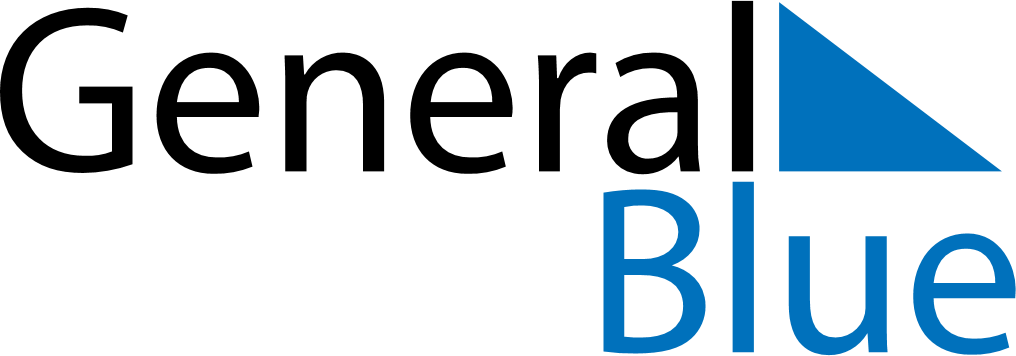 May 2024May 2024May 2024May 2024May 2024May 2024Svislach, Grodnenskaya, BelarusSvislach, Grodnenskaya, BelarusSvislach, Grodnenskaya, BelarusSvislach, Grodnenskaya, BelarusSvislach, Grodnenskaya, BelarusSvislach, Grodnenskaya, BelarusSunday Monday Tuesday Wednesday Thursday Friday Saturday 1 2 3 4 Sunrise: 5:50 AM Sunset: 8:51 PM Daylight: 15 hours and 1 minute. Sunrise: 5:48 AM Sunset: 8:53 PM Daylight: 15 hours and 4 minutes. Sunrise: 5:46 AM Sunset: 8:54 PM Daylight: 15 hours and 8 minutes. Sunrise: 5:44 AM Sunset: 8:56 PM Daylight: 15 hours and 12 minutes. 5 6 7 8 9 10 11 Sunrise: 5:42 AM Sunset: 8:58 PM Daylight: 15 hours and 15 minutes. Sunrise: 5:40 AM Sunset: 9:00 PM Daylight: 15 hours and 19 minutes. Sunrise: 5:38 AM Sunset: 9:01 PM Daylight: 15 hours and 23 minutes. Sunrise: 5:36 AM Sunset: 9:03 PM Daylight: 15 hours and 26 minutes. Sunrise: 5:34 AM Sunset: 9:05 PM Daylight: 15 hours and 30 minutes. Sunrise: 5:33 AM Sunset: 9:06 PM Daylight: 15 hours and 33 minutes. Sunrise: 5:31 AM Sunset: 9:08 PM Daylight: 15 hours and 37 minutes. 12 13 14 15 16 17 18 Sunrise: 5:29 AM Sunset: 9:10 PM Daylight: 15 hours and 40 minutes. Sunrise: 5:28 AM Sunset: 9:11 PM Daylight: 15 hours and 43 minutes. Sunrise: 5:26 AM Sunset: 9:13 PM Daylight: 15 hours and 46 minutes. Sunrise: 5:24 AM Sunset: 9:15 PM Daylight: 15 hours and 50 minutes. Sunrise: 5:23 AM Sunset: 9:16 PM Daylight: 15 hours and 53 minutes. Sunrise: 5:21 AM Sunset: 9:18 PM Daylight: 15 hours and 56 minutes. Sunrise: 5:20 AM Sunset: 9:19 PM Daylight: 15 hours and 59 minutes. 19 20 21 22 23 24 25 Sunrise: 5:18 AM Sunset: 9:21 PM Daylight: 16 hours and 2 minutes. Sunrise: 5:17 AM Sunset: 9:22 PM Daylight: 16 hours and 5 minutes. Sunrise: 5:16 AM Sunset: 9:24 PM Daylight: 16 hours and 8 minutes. Sunrise: 5:14 AM Sunset: 9:25 PM Daylight: 16 hours and 11 minutes. Sunrise: 5:13 AM Sunset: 9:27 PM Daylight: 16 hours and 13 minutes. Sunrise: 5:12 AM Sunset: 9:28 PM Daylight: 16 hours and 16 minutes. Sunrise: 5:10 AM Sunset: 9:30 PM Daylight: 16 hours and 19 minutes. 26 27 28 29 30 31 Sunrise: 5:09 AM Sunset: 9:31 PM Daylight: 16 hours and 21 minutes. Sunrise: 5:08 AM Sunset: 9:32 PM Daylight: 16 hours and 24 minutes. Sunrise: 5:07 AM Sunset: 9:34 PM Daylight: 16 hours and 26 minutes. Sunrise: 5:06 AM Sunset: 9:35 PM Daylight: 16 hours and 29 minutes. Sunrise: 5:05 AM Sunset: 9:36 PM Daylight: 16 hours and 31 minutes. Sunrise: 5:04 AM Sunset: 9:38 PM Daylight: 16 hours and 33 minutes. 